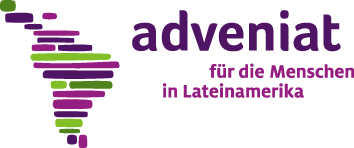 Lignes directrices pour l'envoi de demandes d’aide financière à Adveniat – ANNEXE ETUDES POST-UNIVERSITAIRES –Informations complémentaires aux lignes directrices pour l'envoi de demandes d’aide financière à AdveniatVeuillez également utiliser les lignes directrices pour l'envoi de demandes d’aide financière à Adveniat.Adveniat n'accepte que les demandes complètes.Les bourses sont accordées au niveau institutionnel et non au niveau personnel. La personne qui demande l’aide doit justifier la nécessité de suivre des études post-universitaires en considération des tâches futures de la candidate / du candidat. L'institution garantit l'emploi de la candidate / du candidat conformément à la formation obtenue. Dans le cas des laïques / laïcs, un accord entre l'institution, le diocèse ou la congrégation et la candidate / le candidat doit être présenté, pour l'application des études dans l'Église locale ou dans l'institution, avec une durée de cinq ans. Les études en Amérique latine ou en Allemagne sont prioritaires par rapport aux études dans d'autres pays.Renseignez-vous pour savoir si l'institution d'études octroie des bourses. Si c'est le cas, vous devez d'abord déposer une demande auprès de cet établissement et nous informer du résultat obtenu.La candidate / le candidat ne doit pas être âgé(e) de plus de 40 ans et doit déjà avoir eu au moins trois ans d'expérience pastorale ; pour les prêtres, à compter de la date de leur ordination.Veuillez soumettre votre demande au moins six mois avant le début de vos études.L'aide demandée est considérée comme un complément aux ressources propres si celles-ci ne sont pas suffisantes. La contribution propre doit être aussi élevée que possible, en plus des frais de voyage vers et depuis le lieu d'études.Adveniat ne peut pas contribuer au paiement de dettes ou au financement d'études déjà terminées ou commencées.Adveniat n'accorde qu'un nombre limité de bourses d'études post-universitaires par diocèse, paroisse ou institution pour la même période.Une fois les études terminées, la personne responsable - généralement celle qui a demandé l’aide - doit fournir un rapport narratif et financier, une copie du diplôme obtenu et des informations sur la fonction actuelle de la / du bénéficiaire. Dans le cas d'études de doctorat, nous demandons une copie de la thèse de doctorat.Éléments supplémentaires requis pour la demande d'aide aux études post-universitairesDonnées personnelles de la candidate / du candidatPrénom et nom de famille (et nom religieux), nationalité, lieu et date de naissance, photo, domicilePour les prêtres ou les membres de congrégations religieuses : date de l'ordination sacerdotale ou de la profession religieusePour les laïques / laïcs : informations sur l'état civilÉtudes réalisées jusqu'à présentConnaissances linguistiquesActivités pastorales en cours et réalisées depuis la date de l'ordination sacerdotale, de la profession religieuse ou de la qualification initialeProtection contre la violence sexuelleConfirmation par la personne qui demande l’aide qu’elle s'est assuré qu'aucune accusation n'a été portée contre la candidate / le candidat.Études prévuesDéclaration détaillée sur le but des études ou de la formation spécifique en rapport avec l'emploi ultérieur dans l'Église locale ou l'institution : justification de la nécessité des études, du choix de la candidate / du candidat et de l'institution dans laquelle elle / il étudie; motifs de l'institution demandeuse et de la candidate / du candidatDébut et durée des études, matières, titre académique prévuUniversité ou institution d'enseignement : lieu, nom et adresse, preuve de l'admission aux étudesAdresse de la candidate / du candidat au lieu d'études (adresse complète)Pour les laïques / laïcs : un accord stipulant que l'étudiant(e) collaborera avec l'institution demandeuse ou un autre organisme ecclésiastique pendant au moins 5 ans après l'obtention de son diplômePour spécifier les coûts complets des études et le plan de financement, veuillez remplir le formulaire Excel ci-joint en tenant compte des données spécifiques suivantes :RecettesRecettes totalesContribution de l'institution demandeuseContribution de la candidate / du candidat et revenu éventuel pendant les étudesAutres contributions : Bourses partielles, rabais, bonus, soutien de tiers (veuillez indiquer les institutions qui contribuent)Montant demandé à AdveniatDépensesCoûts totaux effectifsFrais de voyage vers et depuis le lieu d'études à l'étrangerFrais de matricule, frais d'études, matériel, etc.Frais de séjour : Logement et coût de la vieAutres frais : Sécurité sociale, mutuelle, transports locaux, dépenses personnelles, etc.Version de ce formulaire : Janvier 2023